Ход занятия.Ведущий.Ребята, сегодня день непростой.Мы с вами отправляемся на веселую прогулку. Вы готовы? Тогда…Вот широкая тропа,Нужно нам по ней шагать,Ноги выше поднимать.      (дети идут маршем)А вот узкая дорожкаПробежим по ней немножко.   (дети выполняют легкий бег на носках)Здесь лисичка на путиНужно нам за ней пройти.   (дети выполняют ходьбу на носках)(одному из детей надевают кепку и вешают на шею сумку почтальона)Ой, смотрите, почтальон. Далеко же он зашел.Почтальон, ты с нами в игру поиграешь?Игра «Почта» (дети в ходе игры выполняют ОРУ)Город Тула. И.п.: ноги вместе, руки вниз. 1-полуприсед, пр.р. в сторону, наклон головы к руке. 2- тоже в другую. (По 6 раз в каждую сторону.)Город Москва. И.п.: ноги врозь, руки на пояс. 1-поворот вправо, 2-и.п., 3-влево,4-и.п.(6 раз в каждую сторону).Город  Киреевск. И.п.: стоя в кругу, взять за пояс друг-друга, ноги врозь.1-наклон в круг,2-и.п.,3-наклон из круга,4-и.п.(6 раз в каждую сторону).Город  Тула. И.п.: ноги вместе, руки на пояс. 1-выпад вперед,2-и.п.,3-4-повторить с др.ноги(6 раз каждой ногой).Город Москва. И.п.: стоя в кругу друг за другом, ноги вместе, руки на пояс. Прыжки ноги врозь-вместе (20 раз).Город  Киреевск. И.п.: ноги вместе, руки перед собой(правая согнута, левая вытянута). Поочередное поднимание пяток и одновременное сгибание и выпрямление рук. ( 2 x 8)Ведущий: Скажи, пожалуйста, а у тебя для нас, случайно, нет письма?Почтальон:Да, пожалуйста! (отдает письмо)Ведущий читает письмо:Ой беда, беда огорчение,Приключилось со мной невезение,Пропало мое настроение.Вы придите ко мне да спасите,Быстрее меня развеселите!Василиса Премудрая.Ну что, ребята, пойдем спасать Василису Премудрую?  А вы не испугаетесь? Ведь в лесу темно и холодно? Тогда в путь! (Дети проходят маршем небольшое расстояние до елки).Ведущий: Посмотрите, что это под елочкой лежит?   Правильно, кубик, а кто изображен на нем? (дети отвечают: дикие, лесные животные). Назовите, пожалуйста, каких вы знаете лесных животных? (дети перечисляют). Давайте их изобразим: Алиса покажет как ходит  ежик (еж - на четвереньках по скамейке), волка(волк – широким шагом), белку (белка- прыжки, перепрыгивая через ветки (раст.30см)), медведя (медведь – на внешней стороне стопы).  Посмотрите-ка, ребятки, в лесу деревьев вал, нужно нам приседать, под деревья подлезать. Покажи, пожалуйста, как это сделать Данил. Вот теперь мы готовы преодолеть все. Полоса препятствий.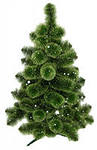 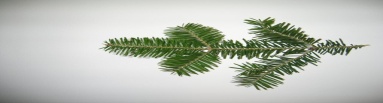 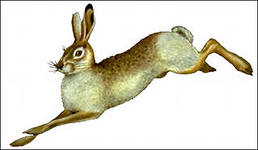 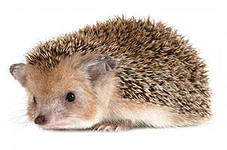 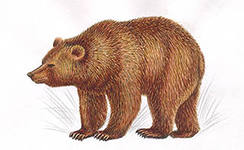 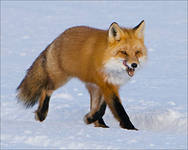 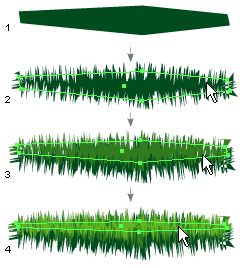                  ходьба  широким шагом                                                                                                                                                                                          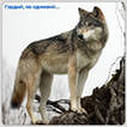 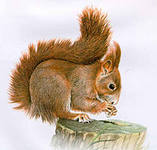 А вот зайка с кем любит играть? Конечно от лисы убегать!Игра «Заячья крепость».Ребята, посмотрите, стоит в поле теремок-теремок, он не низок, не высок - не высок, подойдем к нему поближе, постучимся, тук-тук-тук. (Выходит Василиса Премудрая).Василиса Премудрая: Здравствуйте, ребята! Вижу, вы получили мое письмо.Ведущий: Мы письмо получили и пришли тебя спасать! Только что с тобой случилось?Василиса Премудрая: Напала на меня  тоска темная, скучно мне одной в лесу. Звери  в норки от мороза попрятались. Вот я и решила позвать ребят из детского сада! Чтобы вы меня развеселили.Ведущий. Что ж, Василиса Премудрая, не печалься. Мы мороза не боимся, наши ребята большие молодцы, они многое умеют,  много игр знают!  Ой, посмотри за нами, на огонек к тебе зайка прискакал, наверное согреться захотел.Василиса Премудрая : Зайчик, а ты снами поиграешь? (Да).Ведущий: Тогда в круг скорее становитесь, за руки беритесь. Музыкальная игра «По тропинке кувырком…»Василиса Премудрая : Какие ребята молодцы! Мне так понравилось, что даже поиграть с вами захотелось! Ну-ка становитесь в круг. (Василиса выбирает водящего считалочкой: Лиса по лесу шла,Лиса лычки драла,Лиса лопаточки плела.Мужу двое, себе трое, И детишкам по лаптишкам.)Игра «Петух»Василиса:  Посмотри, что у меня есть (показывает платок и колокольчик), а знаете, для каккой игры эти вещи? (Дети отвечают). Да в старину очень любили играть в эту игру! А жмурку у нас выбирать будет Данил. (Ребенок считалкой выбирает жмурку.Игра «Жмурки»Василиса Премудрая : Вы ребята, такие молодцы, что мне даже расставаться с вами не хочется, но увы, пришла пора. А зато, что ко мне в гости прийти не побоялись, да в игры со мной поиграли, я хочу вас угостить подарком из моего волшебного старинного ларца. (Василиса достает из ларца  петушков на палочке и угощает ребят).Ведущий: Ребята, давайте скажем Василисе Премудрой спасибо и до свидания!  Давайте за руки возьмемся, Друг за другом повернемся,И по тропинке по лесной Мы отправимся домой!(Дети выходят из зала.)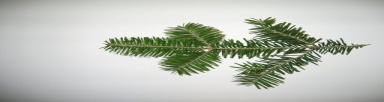 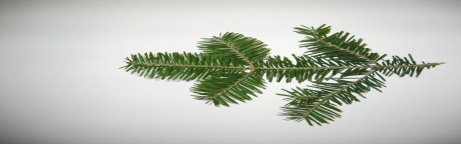 Песня «По тропинке кувырком…» Что ты зайка прискакал? Зайка: Я к вам пришел поиграть и погреться! Вот мешки вам принес!Василиса Премудрая :  А я знаю русскую забаву, прыжки в мешках!Ведущий: Наши ребята тоже не лыком шиты, да не лаптем деланы! Посмотри, какие они ловкие, да умелые!Прыжки в мешках.Ведущий: Василиса, посмотри, что я увидела у тебя на столе? А знаешь ли ты, что наши дети любят играть в жмурки? Поиграй с ними, пожалуйста..Лес: конусы из зеленой бумаги, полоски разрезать и приклеить.Бумага: Жерздева - Корнева               Колтунов-Миляева               Маркин- Грудинина ЛЕПКА:Зайцы: Малютина, Баринов, Поддубная, Гостева, КостюхинаБелки: Дешин, Чекмазов, , Шибаева, Устинова, Пономарев